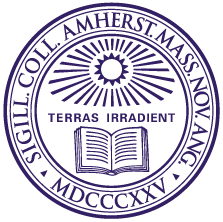 DEED OF GIFT1.	Transfer of Ownership of MaterialsI (we), Donorsof  herebyAddressirrevocably donate and convey to the Amherst College Library, for the benefit of the College, all right, title, and interest that I possess in the materials described on Exhibit A to this Deed of Gift (the “Donated Materials”), except as noted in this Deed of Gift.By signing this Deed, I understand and agree that, as transferee of the Donated Materials and subject to section 2, below, the College will enjoy discretion as to the use, location, display, retention, and disposition of the Donated Materials, and with respect to digitization of these Materials for preservation and access purposes (with the ability to make formatting and other reasonable modifications for such digitization, preservation, and access), except as provided immediately below: I acknowledge that the Library may dispose of Donated Materials not selected for permanent retention. 2.	Rights Under Copyrights in MaterialsIn the column entitled "Ownership of Copyright," below, I identify, to the best of my knowledge, whether and to what extent I hold copyrights in the Donated Materials.  In the column entitled "Grant of Rights to College," I grant to the College either ownership of, or a license to, my copyrights (if any) in the Donated Materials.  Any licenses that I grant, above, are royalty-free, perpetual, and worldwide.Where more than one Donor combine to convey the rights covered by this Deed of Gift, the term "I" is intended to refer to each Donor individually, as well as to the Donors collectively.  SIGNATURE OF DONOR:I represent and warrant (i) that I have full right, power, and authority to give the materials to the College and to transfer those rights under copyright specified above; and (ii) that the information I have provided is accurate. Signed: 	__________________________________		____________________________________	Donor #1					Donor #2	this ______ day of ___________, 20_____	this ______ day of ___________, 20_____	day	month	year	 day	month	year	Signed: 	______________________________________				Authorized Representative of Amherst College				this ______ day of ___________, 20_____		day	month	year		EXHIBIT ADESCRIPTION OF PROPERTYOwnership of Copyright (please select only one of the statements)Grant of Rights to CollegeI hold all copyrights in the Donated Materials (i.e., all works were created by me, or I acquired the copyrights in all Donated Materials).I irrevocably assign to the College all copyrights I hold in the Donated Materials.I hold all copyrights in the Donated Materials (i.e., all works were created by me, or I acquired the copyrights in all Donated Materials).I irrevocably assign to the College all copyrights I hold in the Donated Materials.I retain ownership of the copyrights I hold in the Donated Materials.  I grant the College a nonexclusive license to exercise my rights under the Copyright Act (17 U.S.C. §101 et seq.) and to authorize others to exercise these rights pursuant to a Creative Commons Attribution of the College’s choosing.xOwnership of Copyright (please select only one of the statements)Grant of Rights to CollegeI hold some of the copyrights in the Donated Materials (i.e., some of the Donated Materials were created by me, or I acquired the copyrights in some of the Donated Materials, but the Donated Materials also contain works for which other individuals or organizations hold the copyrights).I irrevocably assign to the College those copyrights that I hold in the Donated Materials.I hold some of the copyrights in the Donated Materials (i.e., some of the Donated Materials were created by me, or I acquired the copyrights in some of the Donated Materials, but the Donated Materials also contain works for which other individuals or organizations hold the copyrights).I irrevocably assign to the College those copyrights that I hold in the Donated Materials.I retain ownership of the copyrights I hold in the Donated Materials.  I grant the College a nonexclusive license to exercise my rights under the Copyright Act (17 U.S.C. §101 et seq.) and to authorize others to exercise these rights pursuant to a Creative Commons Attribution of the College’s choosing.I hold none of the copyright(s) in the Donated Materials.Not applicableNot applicable